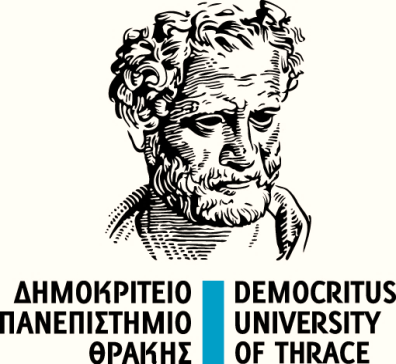 Προς:	την Γραμματεία                       		          		του Τμήματος Ιατρικής                                 		            	της Σχολής Επιστημών Υγείας                                         		του Δ.Π.Θ.Αίτηση Ανανέωσης Εγγραφής Υποψηφίου ΔιδάκτοραΠαρακαλώ όπως δεχθείτε την ανανέωση  εγγραφής μου για την εκπόνηση Διδακτορικής Διατριβής στο Τμήμα Ιατρικής της Σχολής Επιστημών Υγείας του Δημοκρίτειου Πανεπιστήμιου Θράκης, για το ακαδ. έτος 2021-2022 με θέμα/στο γνωστικό αντικείμενο: …..……………………………………………………………………………………………………………....…..……………………………………………………………………………………………………….…………………………………………………………………………………………………………….……………………………………………………………………………………………………………σύμφωνα με τις διατάξεις της περ. στ) της παρ. 2 του άρθρου 45 του ν. 4485/2017.								Ο ΑΙΤΩΝ / Η ΑΙΤΟΥΣΑ									(Υπογραφή)Επώνυμο:Όνομα:Πατρώνυμο:Πτυχίο:Πανεπιστήμιο:ΔΜΣ:Πανεπιστήμιο:Διεύθυνση κατοικίας:Οδός:Αριθμ.:Τ.Κ.:Πόλη:Νομός:ΤηλέφωναΟικίας:Κινητό:e-mail: